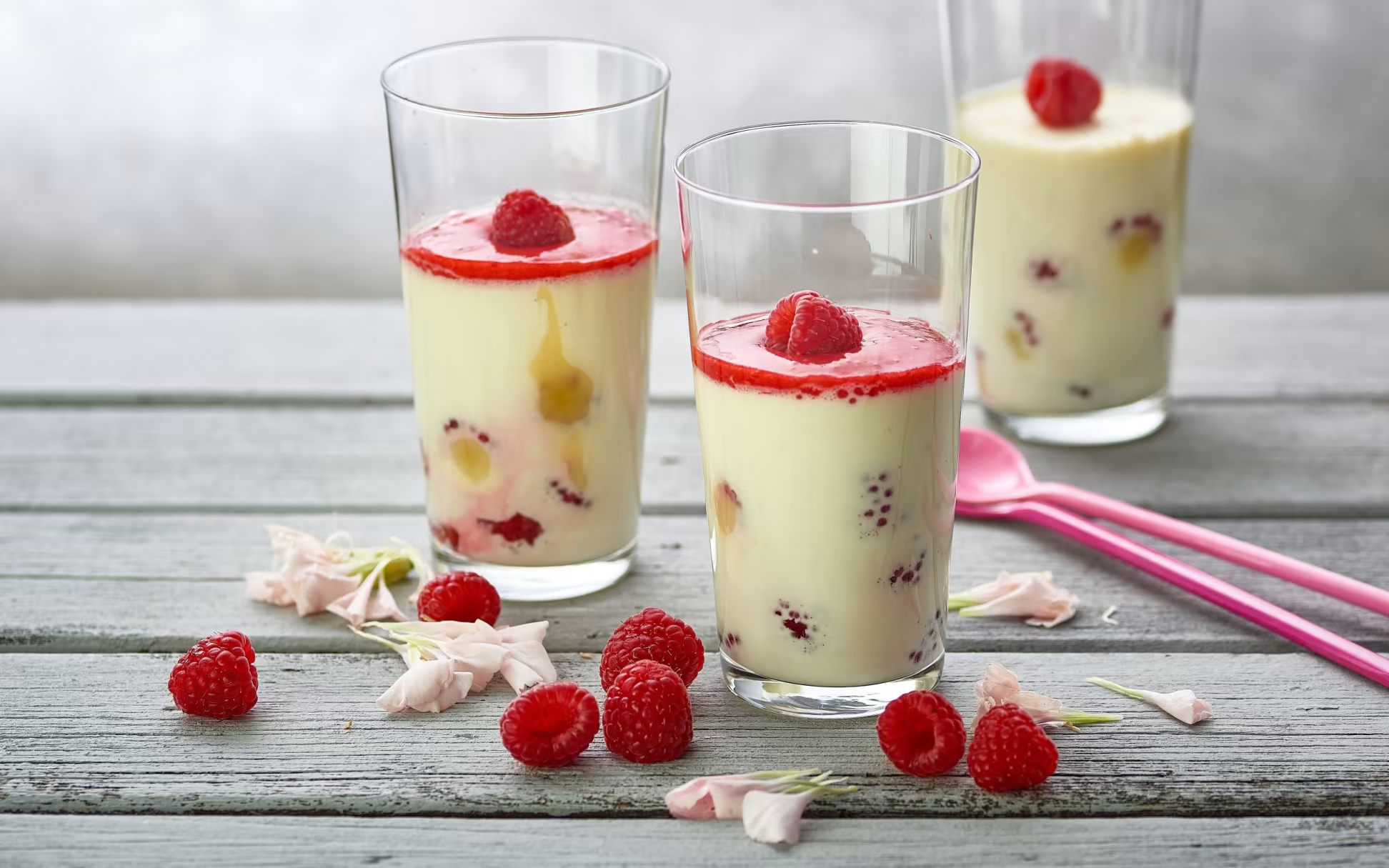 Panna cotta mit Himbeeren (mit Agar Agar)Süsse Panna cotta trifft frische Himbeeren: Unser Rezept ist genau das Richtige für Dessert-Liebhaber und kommt dabei ganz ohne Gelatine aus.ZutatenFür 4-6 Personen5 PortionenZutaten4-6 Gläser von je 1 ½-2 dl Inhalt1 Einwegspritzsack oder PapierspritztütchenPanna cotta:5 dl		Voll- oder Halbrahm2 - 3 EL	Zucker1 TL		Vanillezucker1 		Päckchen	Agar Agar von Patissier Migros50 g		Lemon Curd oder Himbeerkonfitüre150 g		HimbeerenHimbeersauce:150 g		Himbeeren1 - 2 EL	Zucker1 TL		ZitronensaftEinige Himbeeren zum GarnierenQuelle: Swissmilk